     С 12.05.2020  по 17.05.2020  в ГКОУ РО Пролетарской                                школе-интернате прошла неделя профилактики детского дорожно-транспортного травматизма «Ребенок и дорога».         В последние годы образовательными учреждениями уделяется большое внимание безопасности жизни маленького человека. И для тревоги есть немало поводов. Как показывает статистика, в последнее время участились случаи травматизма детей и гибели детей  при различных обстоятельствах. Самый большой процент приходится на дорожно-транспортный травматизм. Поэтому  в  ГКОУ РО Пролетарской школе-интернате большое внимание уделяется профилактике дорожного травматизма и  изучению правил дорожного движения детьми.   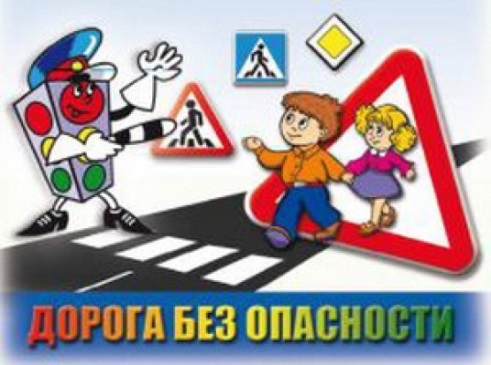           Профилактика и предупреждение детского дорожно-транспортного травматизма, сохранение  жизни и здоровья обучающихся – это главная  задача  педагогов школы-интерната. Мы считаем, что проведение профилактических мероприятий способствует формированию культуры поведения на дороге у детей и  подростков. Ограничиться только беседами с детьми, словесными наставлениями, невозможно. Здесь нужна система  работы. Поэтому формы  работы в  направлении безопасности обучающихся достаточно разнообразны.        Правилам дорожного движения в школе-интернате  обучение несовершеннолетних участников дорожного движения осуществляется по следующим направлениям: развивающее –  это формирование  представлений о том, что дорога несет потенциальную опасность, а ребенок должен знать правила и быть очень   внимательным,  формирование практических умений и навыков безопасного поведения на дороге; воспитывающее –  становление школьников как полноправных участников дорожного движения, формирование  ответственного поведения на дорогах, формирование основ социального поведения, позволяющих ребенку дорожить собственной жизнью и жизнью других людей; контрольно-оценочное – оценка эффективности обучения Правилам дорожного движения.         Главная цель недели  профилактики детского дорожно-транспортного травматизма «Ребенок и дорога» -  профилактика детского дорожно-транспортного травматизма, закрепление детьми правил дорожного движения.       Несмотря на самоизоляцию, в рамках  недели профилактики дорожно-транспортного травматизма классные руководители и воспитатели организовали  и провели ряд интересных мероприятий, таких как классные часы «Внимание! Дорога» и внеклассные мероприятия «Дорога требует дисциплины». Воспитатели познакомили учащихся и родителей с памятками «Правила юного пешехода», «Правила для велосипедистов», «Наш друг Светофорик». Воспитателями были организовали   просмотры  профилактических мультфильмов  и  обучающих видеороликов по профилактике дорожно-транспортных происшествий с последующим обсуждением этих происшествий  и правил поведений               «Безопасная дорога»,  были проведены тестирование «Я - пешеход»,                           «Правила велосипедиста», викторины по ПДД, конкурс рисунков  и поделок «Наш друг  - дорожный знак», «Я и дорога». Воспитатели старших классов разработали памятки для учащихся и родителей по правилам дорожного движения «Правила безопасного поведения при самостоятельном передвижении по городу», «Внимание! Дорога!». На внеклассном мероприятии              в 7 классе обучающиеся просмотрели  презентацию «Дорога не для игр», а потом активно разгадывали кроссворд и совершенно правильно ответили на все вопросы теста, а также  отвечали на вопросы викторин и тестов, подготовили рисунки и поделки.  А  самое главное,  снова повторили правила поведения на дороге. Хочется отметить активных ребят: Гордиенко Игоря,  Мукаилова Алигайдара, Колодяжного Максима, Чумакова Олега, Еськова Максима, Игнатенко Сергея.  Все учащиеся с 1 по 9 класс стали участниками недели по профилактике детского дорожно-транспортного травматизма «Ребенок и дорога». 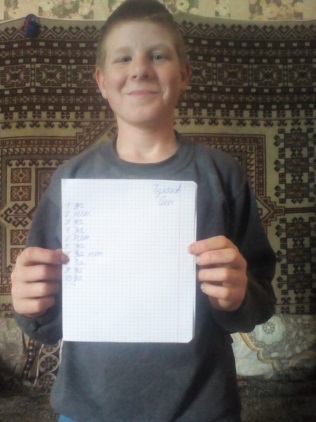 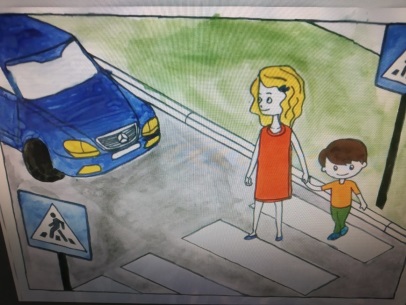 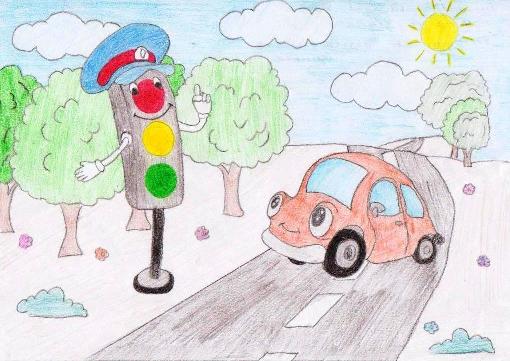         Перед отпуском  на каникулы всем обучающимся  направлены памятки и  листовки с основными правилами поведения, чтобы дорога стала безопасной для всех участников дорожного движения.        Но любая работа, какую бы мы не проводили в школе, никогда не будет максимально эффективной, если мы не будем привлекать к ней родителей. Ведь именно в семье, в первую очередь, ребенок берет примеры для подражания. Только благодаря тесному взаимодействию родителей и школы-интерната можно добиться успехов в воспитании ответственных участников дорожного движения, выработать правильные навыки и привычки безопасного поведения, воспитать культуру поведения участников дорожного движения. Поэтому в мероприятиях недели также активное участие приняли родители обучающихся, помогая им повысить уровень знаний  по профилактике ДТП и сформировать умения и навыки безопасного поведения на дороге.     Всего в мероприятии приняли участие 75 обучающихся. Проведенная неделя профилактики показала прочные знания  правил безопасного поведения на дороге  и на улице у обучающихся.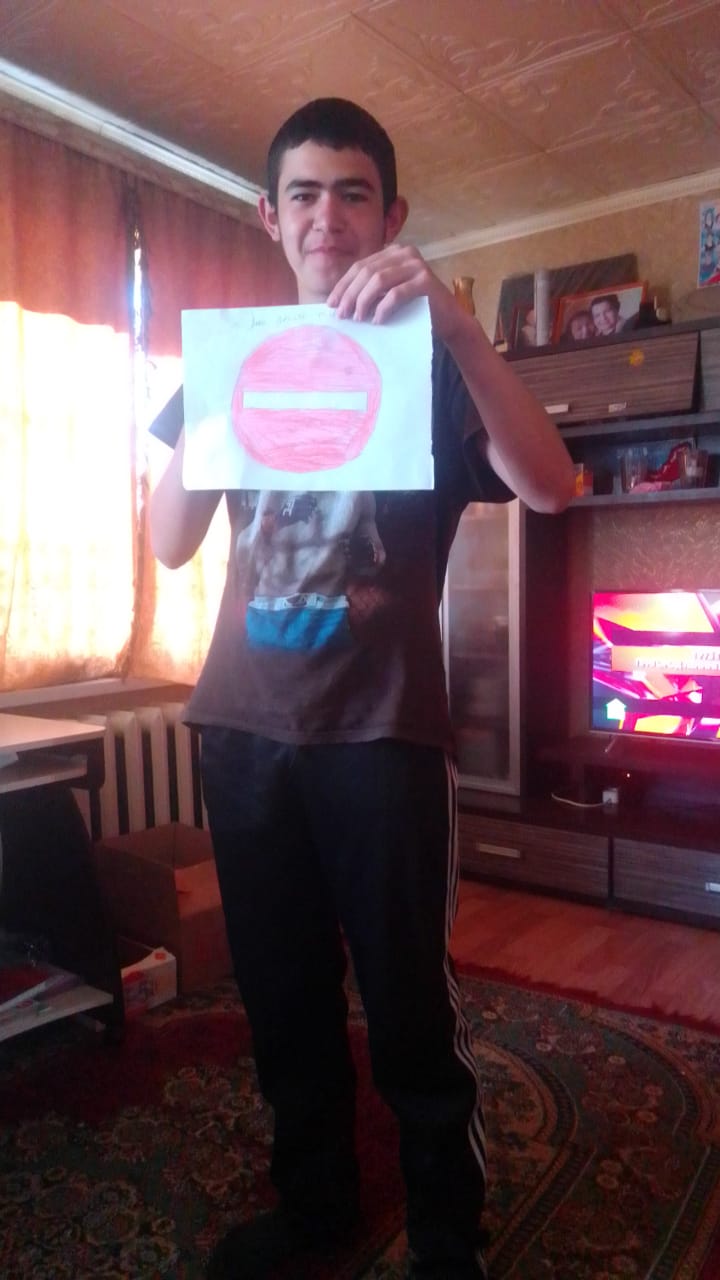 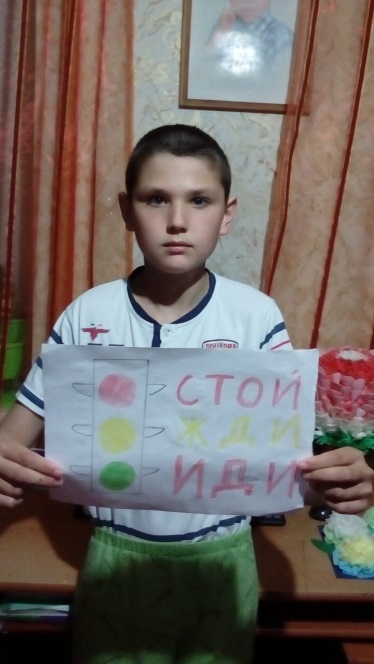 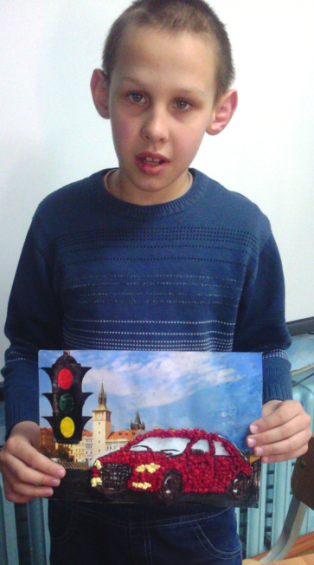 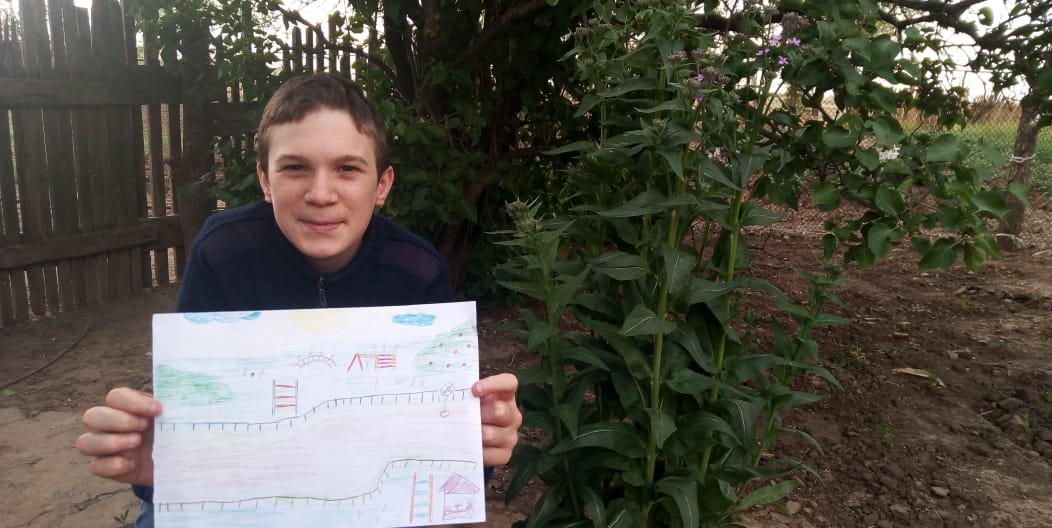 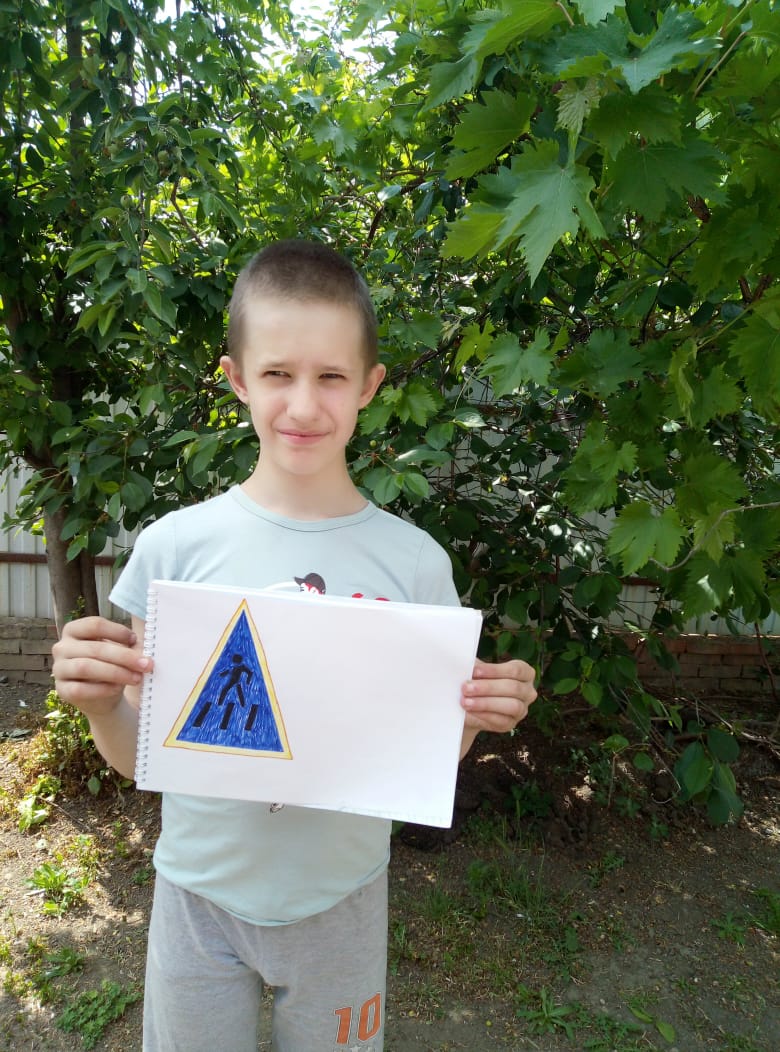 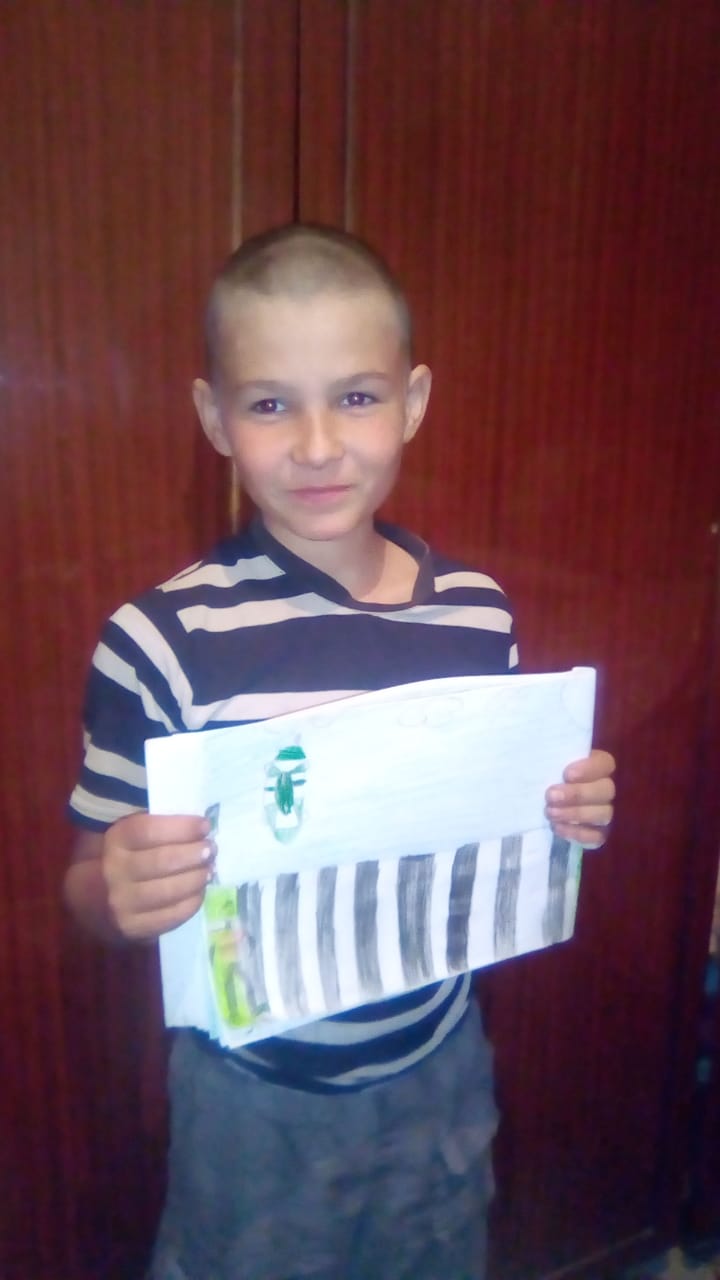 Информацию подготовила воспитатель  Куцева Л. В. 